Test 5  Options-5I variantEx.1 Vocabulary. Complete the pairs. (7*1=7 points)Ex.2 Choose the correct word.   (5*1=5 points)Ex.3 Guess! Write the jobs! (9*2=18 points)Ex.4 Look at the clock faces and write time, as in the example. (5*2=10 points)Grammar.                                                             Ex.9 Reading. Read the text below and answer the questions. (5*2=10 points)My Favourite Day!I am Stephen. My favourite day of the week is Saturday. On Saturdays I get up at 10:00 in the morning. I have a cup of tea, a piece of toast and a slice of cake. Then I go cycling in the park. I cycle for about an hour and then at noon I return home and have lunch. After lunch, I read a book or listen to music. In the afternoon I meet up with my friends. We usually go to the cinema or we stay at home and watch DVDs. I have dinner at around 8:30. After dinner, I practice the guitar. I go to bed at 11:00. I love Saturdays!dad-son- cousin-husband-brother-uncle-granddad-Maria is so … sometimes. She acts like a child!A silly    B rude   C weakLittle Joseph is such a baby. He never cries.A kind    B weak    C quietWhy are you always so …? You never laugh or smile!A kind    B serious   C strongGeorge can carry your suitcase. He is very … .A strong   B serious   C weakMy sister is very … . She plays loud music and talks on the phone all day!A rude   B noisy    C funnyThis person does people’s hair.This person works at school.This person plays football.This person flies planes.This person takes photographs.This person repairs cars.This person looks after sick people.This person types letters.This person looks after sick animals.It’s half past four.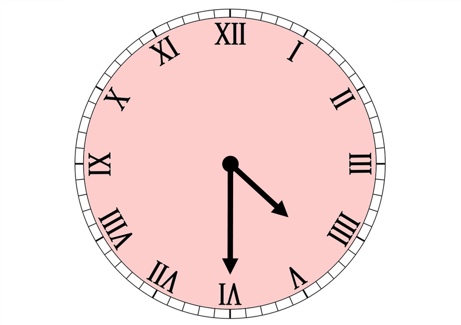 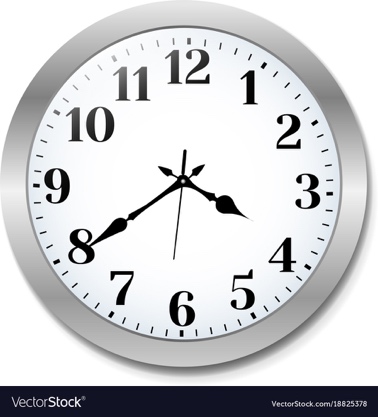 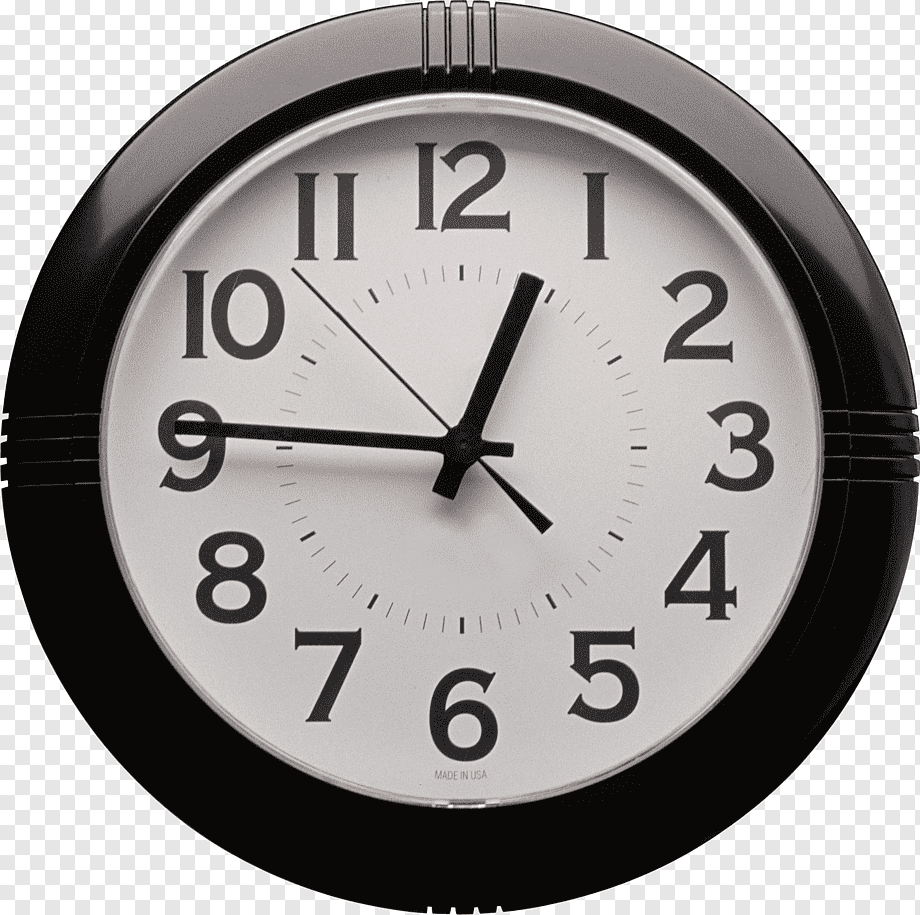 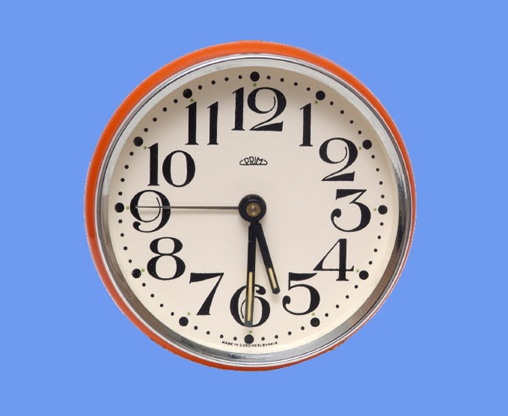 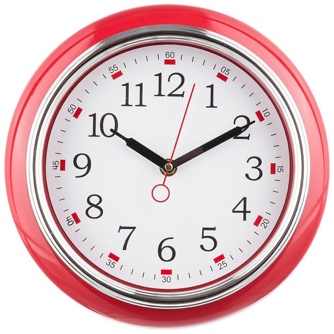 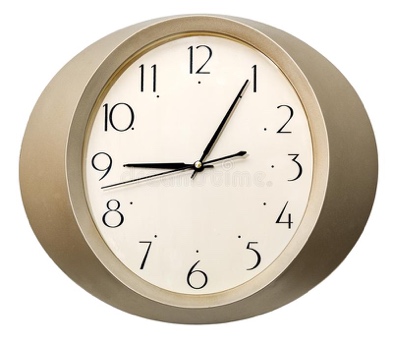 Ex.5 Fill in: don’t or doesn’t.  (4*1=4 points)They …go out very often.Philip…play football well.My mum and I… know how to do it.I … watch TV in the morning.Ex.6 Change the sentences into negative. (5*1=5 points)We go out every Sunday.My sister likes playing with dolls.His best friend runs very fast.They live in a big city.Our dad watch TV in the evening.Ex.7 Write questions. (3*2=6 points)when/you/play/game/computer?what/we/have/for/breakfast/on/Mondays?where/they/go/at/weekends?Ex.8 Fill in: do or does. Then answer the questions. (5*1=5 points)… you study French?… your friend play the guitar? … the parents go to the café?… we meet our friends after school?… your grandmother like meat?XVVXVWhat does Stephen have for breakfast? Where does Stephen go cycling? What does he do after lunch?What do Stephen and his friends usually do? When does Stephen go to bed? 